Chester Public LibraryBoard of Trustees MeetingTuesday December 13, 2017, 6:00 pmAgenda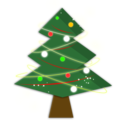 Call to OrderReview and Approval of agendaSecretary's ReportDirector’s ReportDonations and ContributionsTreasurer’s ReportApproval of Expenditures and Incoming ChecksMonthly StatisticsUnfinished business: BudgetMoriah Gavrish: renovation updateFoundation updatePlan next month’s agendaNext Meeting:  January 17, 2017 at 6:00 pmAdjourn